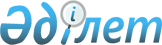 Әкімдіктің 2016 жылғы 4 сәуірдегі № 51 "Азаматтық қызметшілер болып табылатын және ауылдық жерде жұмыс істейтін денсаулық сақтау, әлеуметтік қамсыздандыру, білім беру, мәдениет, спорт және ветеринария саласындағы мамандар лауазымдарының тізбесін айқындау туралы" қаулысына өзгерістер енгізу туралы
					
			Күшін жойған
			
			
		
					Қостанай облысы Қамысты ауданы әкімдігінің 2019 жылғы 4 қазандағы № 129 қаулысы. Қостанай облысының Әділет департаментінде 2019 жылғы 4 қазанда № 8683 болып тіркелді. Күші жойылды - Қостанай облысы Қамысты ауданы әкімдігінің 2021 жылғы 14 сәуірдегі № 55 қаулысымен
      Ескерту. Күші жойылды - Қостанай облысы Қамысты ауданы әкімдігінің 14.04.2021 № 55 қаулысымен (алғашқы ресми жарияланған күнінен кейін күнтізбелік он күн өткен соң қолданысқа енгізіледі).
      2015 жылғы 23 қарашадағы Қазақстан Республикасы Еңбек Кодексінің 18-бабы 2) тармақшасына және 139-бабының 9-тармағына сәйкес Қамысты ауданының әкімдігі ҚАУЛЫ ЕТЕДІ:
      1. Әкімдіктің "Азаматтық қызметшілер болып табылатын және ауылдық жерде жұмыс істейтін денсаулық сақтау, әлеуметтік қамсыздандыру, білім беру, мәдениет, спорт және ветеринария саласындағы мамандар лауазымдарының тізбесін айқындау туралы" 2016 жылғы 4 сәуірдегі № 51 қаулысына (2016 жылғы 27 мамырда "Қамысты жаңалықтары – Камыстинские новости" газетінде жарияланған, Нормативтік құқықтық актілерді мемлекеттік тіркеу тізілімінде № 6305 болып тіркелген) мынадай өзгерістер енгізілсін:
      жоғарыда көрсетілген қаулының қосымшасында, әлеуметтік қамсыздандыру, білім беру және денсаулық сақтау саласындағы 6, 8, 9, 19, 46, 48-тармақтар жаңа редакцияда жазылсын:
      "6. әлеуметтік жұмыс жөніндегі консультант, халықты жұмыспен қамту орталығының әлеуметтік жұмыс жөніндегі консультанты;
      8. аудандық маңызы бар мемлекеттік мекеменің және мемлекеттік қазыналық кәсіпорынның басшысы (шағын жинақталған мектептен, мектепке дейінгі ұйымнан, әдістемелік кабинеттен (орталықтан) басқа); аудандық маңызы бар мемлекеттік мекеменің және мемлекеттік қазыналық кәсіпорнының басшысы: шағын жинақталған мектептің, мектепке дейінгі білім беру ұйымының, әдістемелік кабинеттің (орталық);
      9. аудандық маңызы бар мемлекеттік мекеменің және мемлекеттік қазыналық кәсіпорын (шағын жинақталған мектептен басқа) басшысының орынбасары; аудандық маңызы бар мемлекеттік мекеменің және мемлекеттік қазыналық кәсіпорынның: шағын жинақталған мектеп басшысының орынбасары;
      19. бастауыш, негізгі орта және жалпы орта білім берудің жалпы білім беретін оқу бағдарламаларын іске асыратын білім беру ұйымдарының педагог-психологі; педагог-психолог (бастауыш, негізгі орта және жалпы орта білім берудің жалпы білім беретін оқу бағдарламаларын іске асыратын білім беру ұйымдарының педагог-психологін қоспағанда); психолог;
      46. аудандық аурухананың; аудандық емхананың басшысы;
      48. аудандық маңызы бар мемлекеттік мекеменің және мемлекеттік қазынашылық кәсіпорынның клиникалық (жедел медициналық көмек көрсету бөлімшелерінің, күндізгі стационардың, емхананың) және параклиникалық бөлімшелерінің меңгерушілері;".
      2. "Қамысты ауданы әкімдігінің экономика және бюджеттік жоспарлау бөлімі" мемлекеттік мекемесі Қазақстан Республикасының заңнамасында белгіленген тәртіпте:
      1) осы қаулының аумақтық әділет органында мемлекеттік тіркеуін;
      2) осы қаулыны ресми жариялағаннан кейін Қамысты ауданы әкімдігінің интернет-ресурсында орналастыруды қамтамасыз етсін.
      3. Осы қаулының орындалуын бақылау Қамысты ауданы әкімінің экономика мәселелері жөніндегі орынбасарына жүктелсін.
      4. Осы қаулы алғашқы ресми жарияланған күнінен кейін күнтізбелік он күн өткен соң қолданысқа енгізіледі.
					© 2012. Қазақстан Республикасы Әділет министрлігінің «Қазақстан Республикасының Заңнама және құқықтық ақпарат институты» ШЖҚ РМК
				
      Қамысты ауданы әкімі

Г. Бекмухамедов
